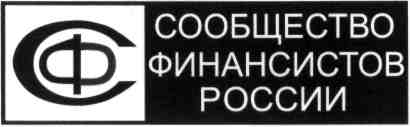 НП «СФР» СООБЩЕСТВО ФИНАНСИСТОВ РОССИИ101000, г. Москва, ул. Мясницкая, д. 17, стр. 1, офис 501.  Т/ф: +7 (495) 621-63-15  E-mail: sfr@mfd-group.ru Уважаемые коллеги!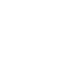 Направляем Вам для сведения и применения в практической работе перечень законопроектов и федеральных законов, принятых в осеннюю сессию 2015 года по разделам: «Экономическая политика, бюджетное и налоговое законодательство» и «Социальная политика».1. Экономическая политика, бюджетное и налоговое законодательство15 сентября приняты в первом чтении: - внесенный Правительством РФ законопроект № 817991-6 "О внесении изменений в Федеральный закон "О защите конкуренции" и иные законодательные акты Российской Федерации" (в целях сокращения административной нагрузки на субъектов малого предпринимательства).Законопроектом предлагается:1) в ФЗ "О защите конкуренции" - исключить возможность признания доминирующего положения хозяйствующего субъекта:если его доля на рынке определенного товара не превышает 35%, за исключением случаев коллективного доминирования;юр. лица, учредителем которого являются одно или несколько физ. лиц, если выручка от реализации товаров (работ, услуг) за предшествующий календарный год такого юр. лица не превышает 400 млн. руб.;ИП, который не входит в одну группу лиц, с другими хозяйствующими субъектами, если его выручка за предшествующий календарный год не превышает 400 млн. руб., а также ИП, входящего в группу лиц с другим хозяйствующим субъектом по близкому родству (свойству), при условии, что совокупная сумма выручки таких хозяйствующих субъектов не превышает 400 млн. руб.;- ввести обязанность налоговых органов представлять ФАС России сведений о размере выручки, расходов и активов хозяйствующих субъектов (данные сведения составляют налоговую тайну);- установить обязательное согласование с органом прокуратуры внеплановых проверок субъектов малого и среднего бизнеса, проводимых по сообщениям и заявлениям граждан и организаций, по сообщениям СМИ о нарушении антимонопольного законодательства, при обнаружении ФАС России признаков нарушения антимонопольного законодательства (кроме обнаружения картельных соглашений);2) исключить из сферы действия ФЗ «Об основах государственного регулирования торговой деятельности в Российской Федерации»: хозяйствующих субъектов, осуществляющих торговую деятельность; хозяйствующих субъектов, осуществляющих поставки продовольственных товаров, выручка которых от реализации товаров с учетом выручки их группы лиц за последний календарный год не превышает 400 млн. руб.; хозяйствующих субъектов, осуществляющих торговую деятельность посредством организации торговой сети, совокупная выручка от реализации товаров которых в рамках одной торговой сети за последний календарный год не превышает 400 млн. руб.- внесенный Правительством РФ законопроект № 821534-6 "О внесении изменений в Федеральный закон "О закупках товаров, работ, услуг отдельными видами юридических лиц" (в части совершенствования закупок).Законопроектом предлагается:- установить исчерпывающий перечень конкурентных способов осуществления закупки, а также основных требований к порядку осуществления закупки указанными способами. Определяется предельное значение начальной (максимальной) цены договора, до которого заказчики будут обязаны осуществлять закупки с использованием указанных способов (предполагается установить актом Правительства РФ в размере 200 млн. руб.). Для контрактов с начальной (максимальной) ценой свыше порогового значения могут быть применены иные способы закупки;- расширить практику осуществления закупок в электронной форме, урегулировать вопрос о количестве электронных площадок, обеспечивающих их проведение;- повысить ответственность и оптимизировать закупочную деятельность заказчиков (в т.ч.: повышение достоверности информации, размещаемой на официальном сайте закупок (www.zakupki.gov.ru); уточнение круга заказчиков, на которых распространяется базовый ФЗ).- наделить Федеральное казначейство полномочиями по созданию и ведению реестра заказчиков;- увеличить количество случаев, в которых участник закупки вправе обжаловать в ФАС России действия заказчика при закупке товаров, работ, услуг, а также количество субъектов, действия которых могут быть обжалованы (комиссии по проведению закупок, специализированной организации, оператора электронной площадки).- наделить Правительство РФ полномочиями издавать типовые требования и порядок формирования критериев отнесения товаров, работ, услуг к инновационной или высокотехнологичной продукции для целей формирования плана закупки такой продукции.- внесенный Правительством РФ законопроект № 821579-6 "О внесении изменений в Федеральный закон "О контрактной системе в сфере закупок товаров, работ, услуг для обеспечения государственных и муниципальных нужд" (в части заключения специальных инвестиционных контрактов).Законопроект предусматривает предоставление заказчикам права заключения контрактов на поставку товара, производство которого создается или модернизируется и (или) осваивается на территории РФ в соответствии со специальным инвестиционным контрактом (предусмотренным ФЗ «О промышленной политике в Российской Федерации»), со стороной (инвестором) такого специального инвестиционного контракта как с единственным поставщиком. Присвоение статуса единственного поставщика осуществляется актом Правительства РФ.Предусматривается, что срок, на который в этом случае заключается контракт с единственным поставщиком, не может выходить за пределы срока действия специального инвестиционного контракта, а объем закупок товаров в рублевом выражении, осуществляемых каждым заказчиком, не может превышать 60% объема закупок таких товаров в течение года.18 сентября принят Федеральный закон от 05.10.2015 г. № 276-ФЗ "Об исполнении федерального бюджета за 2014 год", внесен Правительством РФ.Законом  утвержден отчет об исполнении федерального бюджета за 2014 год:- по доходам – 14 496,9 млрд. руб., - по расходам – 14 831,6 млрд. руб.;- дефицит – 334,7 млрд. руб.;- ВВП составил 71 40,4 млрд. руб., годовая инфляция – 11,4%.Функциональная структура расходов:В соответствии с Бюджетным кодексом РФ впервые расходы федерального бюджета на 2014 год и на плановый период 2015 и 2016 годов были утверждены в программной структуре расходов. Так, распределение расходов федерального бюджета по государственным программам составили:-"Развитие здравоохранения" - 405,0 млрд. руб. (98,6% к уточненной росписи);-"Развитие образования" - 460,4 млрд. руб. (99,7 %  к уточненной росписи), в т. ч. на подпрограммы: «Развитие дошкольного, общего и дополнительного образования детей» - 57,0 млрд. руб.; «Развитие профессионального образования» - 386,0 млрд. руб.;- "Социальная поддержка граждан" - 991,1 млрд. руб. (97,5% к уточненной росписи), в т.ч. на подпрограммы: "Развитие мер социальной поддержки отдельных категорий граждан" - 556,4 млрд. руб., из них межбюджетные трансферты бюджету Пенсионного фонда РФ – 363,4 млрд. руб.; "Совершенствование социальной поддержки семьи и детей" - 431,2 млрд. руб.;- "Доступная среда" -  40,3 млрд. руб. (99,5 % к уточненной росписи);- "Обеспечение доступным и комфортным жильем и коммунальными услугами граждан Российской Федерации" – 92,4 млрд. руб. (97,6 %  к уточненной росписи).22 сентября приняты: - Федеральный закон от 05.10.2015 г. № 275-ФЗ "О внесении изменений в Федеральный закон "О защите конкуренции" и отдельные законодательные акты Российской Федерации" (в целях развития конкуренции и совершенствования антимонопольной политики), внесен Правительством РФ.Законом предусматривается, в частности, следующее: - исключается возможность признания доминирующим хозяйствующего субъекта, доля которого на рынке товара составляет менее 35%;- Правительство РФ наделяется полномочиями по установлению правил недискриминационного доступа к товарам, производимым хозяйствующим субъектом, занимающим доминирующее положение и не являющимся субъектом естественной монополии;- предусматривается допустимость согласованных действий хозяйствующих субъектов в рамках соглашений о совместной деятельности, заключенных с предварительного согласия антимонопольного органа;- из-под действия запретительных мер ФЗ "О  защите конкуренции" выводятся "вертикальные" соглашения между хозяйствующими субъектами (за исключением "вертикальных" соглашений между финансовыми организациями), доля каждого из которых на товарном рынке товара, являющегося предметом "вертикального" соглашения, не превышает 20%;- запрет создания государственных и муниципальных  унитарных предприятий без согласия антимонопольного органа. При этом согласие дается, только если эти предприятия создаются для осуществления деятельности на товарном рынке с неразвитой или недостаточно развитой конкуренцией;- создание в ФАС России коллегиального органа, в функции которого входит разъяснение практики применения антимонопольного законодательства и пересмотр решений территориальных органов в случае нарушения ими единообразия в толковании и применении норм антимонопольного законодательства.- в первом чтении внесенный Правительством РФ законопроект                   № 801288-6 "О внесении изменений в Налоговый кодекс Российской Федерации" (об уменьшении ставки налога на прибыль организаций для участников региональных инвестиционных проектов).Законопроектом предлагается предоставить субъектам РФ право снижать вплоть до 10 % ставку налога на прибыль организаций в части, подлежащей зачислению в бюджет субъекта РФ, для участников региональных инвестиционных проектов.Период применения пониженной ставки налога на прибыль организаций будет действовать, начиная с налогового периода, в котором в соответствии с данными налогового учета были признаны первые доходы от реализации регионального инвестиционного проекта (но не позднее 5 лет, с даты включения в реестр участников региональных инвестиционных проектов) и, заканчивая отчетным (налоговым) периодом, в котором разница между суммой налога, исчисленного без применения пониженных ставок налога, и суммой налога, исчисленного с применением пониженных ставок налога, определенная нарастающим итогом за указанные отчетные (налоговые) периоды составит величину, равную объему капитальных вложений.25 сентября принят Федеральный закон от 30.09.2015 г. № 273-ФЗ "Об особенностях составления и утверждения проектов бюджетов бюджетной системы Российской Федерации на 2016 год, о внесении изменений в отдельные законодательные акты Российской Федерации и признании утратившей силу статьи 3 Федерального закона "О приостановлении действия отдельных положений Бюджетного кодекса Российской Федерации", внесен Правительством РФ.Законом до 1 января 2016 года приостанавливается действие ряда положений Бюджетного кодекса РФ, чем создаются правовые основания для:- составления и утверждения федерального бюджета и бюджетов государственных внебюджетных фондов только на 2016 год; - установления в качестве крайнего срока внесения данных законопроектов в ГД – 25 октября 2015 года и отказа от применения в 2016 году "бюджетного правила".В отношении субъектов РФ и муниципальных образований предусматривается:- составление и утверждение проекта бюджета субъекта РФ и бюджета территориального фонда обязательного медицинского страхования только на 2016 год; - возможность определения законом субъекта РФ (муниципальным правовым актом) сроков внесения проектов бюджета субъекта РФ (местного бюджета)  и бюджета территориального фонда обязательного медицинского страхования в законодательный (представительный) орган не позднее 1 ноября, а в представительный орган муниципального образования – не  позднее 15 ноября.Увеличивается с 3 до 5 лет срок, на который могут предоставляться бюджетные кредиты субъектам РФ.Муниципалитеты наделяются правом при составлении проекта местного бюджета на 2016 год принять решение о разработке и утверждении среднесрочного финансового плана муниципального образования (по аналогии с субъектами РФ) (действует – при составлении проекта бюджета на 1 год они обязаны разработать и утвердить такой план).Признается утратившей силу норма ФЗ «О приостановлении действия отдельных положений Бюджетного кодекса Российской Федерации», обязывающая в 2015 году ответственные за исполнение госпрограмм ФОИВы внести проекты таких госпрограмм, в т.ч. проекты ФЦП, в ГД до 1 октября 2015 года (одновременно с проектом федерального бюджета на 2016 год) (таким образом, возвращается правило о том, что госпрограммы должны быть приведены в соответствие с ФЗ о бюджете в течение 3-х месяцев со дня вступления в силу ФЗ о бюджете. Действие данного правила было приостановлено до 01.01.2016 г. федеральным законом от 08.03.2015 г. № 25-ФЗ).23 октября приняты:- Федеральный закон от 03.11.2015 г. № 295-ФЗ "О ратификации Соглашения между Правительством Российской Федерации и Правительством Азербайджанской Республики о поощрении и взаимной защите инвестиций", внесен Правительством РФ.Соглашение подписано 29.09.2014 года в г. Астрахани и определяет, что каждая Сторона предоставляет инвестициям инвесторов государства другой Стороны не менее благоприятный режим, чем тот, который предоставляется инвестициям собственных инвесторов или инвестициям инвесторов любого третьего государства. Предусматриваются:- гарантии защиты инвестиций от принудительного изъятия – национализации, экспроприации или иных мер, имеющих аналогичные последствия, за исключением случаев, когда такие меры принимаются в общественных интересах при соблюдении порядка, установленного законодательством государств Сторон.- меры судебной защиты прав инвесторов, процедуры разрешения инвестиционных споров, включая международный арбитраж. Гарантируется беспрепятственный перевод доходов и других платежей в связи с осуществлением инвестиций.- обязательство о предоставлении инвестициям более благоприятного режима в случае, если это установлено законодательством либо международными договорами Сторон.Действие Соглашения распространяется на инвестиции, осуществленные инвесторами после 01.01.1992 г. При этом предусмотрено, что  Соглашение не применяется к спорам, касающимся инвестиций и возникшим до его вступления в силу.- Федеральный закон от 03.11.2015 г. № 297-ФЗ "О юрисдикционных иммунитетах иностранного государства и имущества иностранного государства в Российской Федерации", внесен Правительством РФ.Законом определяется правовой режим юрисдикционных иммунитетов иностранного государства и его имущества на территории РФ. Устанавливаются:- предмет его правового регулирования, а также содержание понятий, "иностранное государство", "имущество иностранного государства", "юрисдикционные иммунитеты", "судебный иммунитет" и других;- пределы юрисдикционного иммунитета иностранных государств и их имущества.Определяются случаи, когда иностранное государство и его имущество не пользуются судебным иммунитетом в отношении споров по гражданско-правовым сделкам, споров о правах на имущество, споров об участии иностранного государства в компаниях и иных организациях, а также споров, связанных с эксплуатацией  иностранным государством судна. Предусматривается возможность отказа иностранного государства от судебного иммунитета.Предусматривается возможность ограничения судом РФ на основе принципа взаимности юрисдикционных иммунитетов иностранного государства и его имущества, если будет установлено наличие ограничений, касающихся предоставления РФ и ее имуществу в иностранном государстве, в отношении которого и имущества которого возник вопрос о юрисдикционных иммунитетах.- Федеральный закон от 03.11.2015 г. № 301-ФЗ "О внесении изменений в отдельные законодательные акты Российской Федерации в связи с Федеральным законом "О федеральном бюджете на 2016 год", внесен Правительством РФ.Закон принят в связи с необходимостью закрепления особенностей использования в 2016 году остатков средств федерального бюджета и доходов от управления средствами Резервного фонда и Фонда национального благосостояния и предусматривает:1) направление остатков средств федерального бюджета на начало 2016 года на увеличение:- объема зарезервированных в федеральном бюджете на 2016 год средств на реализацию дополнительных мер по поддержке отраслей экономики, социальной поддержке граждан, поддержке бюджетов субъектов РФ и оказанию гуманитарной помощи населению иностранных государств в объеме до 150 млрд. руб.;- бюджетных ассигнований на предоставление бюджетам субъектов РФ субсидий и иных межбюджетных трансфертов, имеющих целевое назначение, предоставление которых осуществлялось в 2015 году в пределах суммы, необходимой для оплаты денежных обязательств получателей средств бюджета субъекта РФ, в пределах остатков неиспользованных лимитов бюджетных обязательств;- объема зарезервированных в федеральном бюджете на 2016 год бюджетных ассигнований на реализацию решений Президента РФ и Правительства РФ по обеспечению отдельных мероприятий в сфере национальной обороны и безопасности, исследования и использования космического пространства и правоохранительной деятельности в пределах остатка бюджетных ассигнований, зарезервированных на указанные цели в 2015 году;2) возможность направления средств, полученных от возврата в федеральный бюджет остатков субсидий, предоставленных в 2015 году федеральным бюджетным и автономным учреждениям, на увеличение объема зарезервированных в федеральном бюджете на 2016 год бюджетных ассигнований на реализацию дополнительных мер по поддержке отраслей экономики, социальной поддержке граждан, поддержке бюджетов субъектов РФ и оказанию гуманитарной помощи населению иностранных государств. Федеральными законами, законами субъектов РФ, правовыми актами представительных органов муниципальных образований может быть предусмотрен возврат в соответствующий бюджет остатка субсидии на выполнение государственного (муниципального) задания автономными учреждениями в объеме, соответствующем недостигнутым показателям такого задания.3) направление в 2016 году доходов от управления средствами Резервного фонда и Фонда национального благосостояния на финансовое обеспечение расходов федерального бюджета;4) гарантирования исполнения договорных обязательств в 2016 году, если получателем средств бюджета субъекта РФ (территориального государственного внебюджетного фонда, местного бюджета) приняты обязательства, подлежащие оплате в 2017 году, по инициативе указанного получателя бюджетных средств в связи с недоведением ему лимитов бюджетных обязательств.- Федеральный закон от 03.11.2015 г. № 306-ФЗ "О внесении изменений в Федеральный закон "О защите прав юридических лиц и индивидуальных предпринимателей при осуществлении государственного контроля (надзора) и муниципального контроля" (об уточнении полномочий контрольно-надзорных органов при проведении проверок), внесен Правительством РФ.Законом устанавливается, что органы государственного контроля (надзора), органы муниципального контроля при организации и проведении проверок запрашивают и получают на безвозмездной основе, в т.ч. в электронной форме, документы и (или) информацию, включенные в определенный Правительством РФ перечень, от иных государственных органов, органов местного самоуправления либо от подведомственных им организаций, в распоряжении которых находятся эти документы и информация, в рамках межведомственного информационного взаимодействия в сроки и порядке, которые установлены Правительством РФ. Подконтрольное лицо вправе представлять документы и (или) информацию, запрашиваемые в рамках межведомственного информационного взаимодействия, в орган государственного контроля (надзора), орган муниципального контроля по собственной инициативе.Предусматривается возможность однократной приостановки проведения проверки для осуществления межведомственного информационного взаимодействия, но не более чем на 10 рабочих дней. Вводится запрет на истребование от подконтрольного лица информации, которая была представлена ранее и (или) находится в государственных или муниципальных информационных системах, реестрах и регистрах.Запрет на истребование указанных документов при осуществлении регионального государственного контроля (надзора) применяется с 01.01.2017 г., при осуществлении муниципального контроля – с 01.07.2017 г. При этом законом субъекта РФ может быть предусмотрен более ранний срок применения данного запрета.- Федеральный закон от 03.11.2015 г. № 307-ФЗ "О внесении изменений в отдельные законодательные акты Российской Федерации в связи с укреплением платежной дисциплины потребителей энергетических ресурсов", внесен Правительством РФ.Законом предусматривается следующее: 1) Для потребителей газа, тепловой и электрической энергии, горячей, питьевой или технической воды, услуг по водоотведению и по передаче электроэнергии (далее – «коммунальные ресурсы») вводятся пени за несвоевременную или неполную их оплату: - по общему правилу – в размере 1/130 ставки рефинансирования ЦБ РФ от не выплаченной в срок суммы за каждый день просрочки начиная со следующего дня после дня наступления срока оплаты;- для ТСЖ, жилищных, жилищно-строительных и иные специализированных потребительских кооперативов, созданных в целях удовлетворения потребностей граждан в жилье, приобретающих «коммунальные ресурсы» для целей предоставления коммунальных услуг, – в размере 1/300 ставки рефинансирования ЦБ РФ от не выплаченной в срок суммы за каждый день просрочки начиная с 31-го дня, следующего за днем наступления срока оплаты, по день фактической оплаты, произведенной в течение 90 календарных дней со дня наступления срока оплаты; начиная с 91-го дня – в размере одной 1/130 ставки рефинансирования ЦБ РФ; указанный размер пеней устанавливается и для граждан, несвоевременно или не полностью внесших плату за жилое помещение и коммунальные услуги (при этом размер пеней за неуплату взносов на кап. ремонт не изменяется – 1/300 ставки рефинансирования ЦБ РФ от не выплаченной в срок суммы за каждый день просрочки начиная со следующего дня после дня наступления срока оплаты);- для управляющих организаций, приобретающих «коммунальные ресурсы» для целей предоставления коммунальных услуг, для теплоснабжающих организаций, а также организаций, осуществляющих водоснабжение и водоотведение – в размере 1/300 ставки рефинансирования ЦБ РФ от не выплаченной в срок суммы за каждый день просрочки начиная со дня, следующего за днем наступления срока оплаты, по день фактической оплаты, произведенной в течение 60 календарных дней со дня наступления срока оплаты; начиная с 61-го дня по день фактической оплаты, произведенной в течение 90 календарных дней со дня наступления срока оплаты, – в размере одной 1/170 ставки рефинансирования ЦБ РФ; начиная с 91-го дня – в размере одной 1/130 ставки рефинансирования ЦБ РФ.2) Для потребителей «коммунальных ресурсов» вводится обязанность предоставлять обеспечение исполнения обязательств по оплате поставляемых им услуг и ресурсов. Это обеспечение по общему правилу предоставляется в виде безотзывной банковской гарантии. Формирование и ведение перечня таких потребителей по каждому субъекту РФ обеспечивается их губернаторами. При этом не возникает обязанности предоставления указанного обеспечения у следующих категорий потребителей: у потребителей, не имеющих неисполненных обязательств по оплате «коммунальных ресурсов»; у органов гос. власти и местного самоуправления; у казенных, автономных и бюджетных учреждений (за исключением предоставления обеспечения по оплате тепловой энергии); у собственников и пользователей жилых домов и помещений в МКД; у действующих в соответствии с жилищным законодательством управляющих организаций, ТСЖ, жилищных, жилищно-строительных и иных специализированных потребительских кооперативов, созданных в целях удовлетворения потребностей граждан в жилье. 13 ноября приняты:- Федеральный закон от 23.11.2015 г. № 317-ФЗ "О внесении изменений в подпункт 4 пункта 1 статьи 218 части второй Налогового кодекса Российской Федерации" (в части увеличения размеров стандартных налоговых вычетов на детей-инвалидов), внесен депутатами ГД от фракции «ЕДИНАЯ РОССИЯ» С.И. Неверовым, В.А. Васильевым, О.Ю. Баталиной, А.М. Макаровым, И.В. Соколовой, Р.В. Кармазиной, О.Г. Борзовой, Н.В. Герасимовой, И.И. Гильмутдиновым, Т.О. Алексеевой, А.Г. Сидякиным, В.В. Ивановым и др.Законом предусматривается:1) Увеличение с 01.01.2016 г. стандартного налогового вычета за каждый месяц налогового периода на каждого ребенка-инвалида с 3 тыс. руб.:- до 12 тыс. руб. – родителям и усыновителям.- до 6 тыс. руб. – опекунам, попечителям и приемным родителям;При этом налоговый вычет предоставляется в двойном размере единственному родителю, усыновителю, опекуну, попечителю.Предусматривается также, что налоговый вычет может предоставляться в двойном размере одному из родителей по их выбору на основании заявления об отказе другого родителя от получения налогового вычета.2) Для всех налогоплательщиков, на обеспечении которых находятся дети, увеличивается с 280 тыс. руб. до 350 тыс. руб. предельный размер дохода, рассчитываемый с начала года нарастающим итогом, по достижении которого налоговый вычет не предоставляется.- Федеральный закон от 23.11.2015 г. № 320-ФЗ "О внесении изменений в часть вторую Налогового кодекса Российской Федерации" (об особенностях определения налоговой базы при получении физическими лицами отдельных видов доходов), внесен депутатами ГД от фракции «ЕДИНАЯ РОССИЯ» Н.В. Школкиной, Л.Я. Симановским, Г.В. Куликом, В.М. Кононовым, А.Н. Хайруллиным, И.И. Гильмутдиновым, П.М. Федяевым, Н.В. Герасимовой и др., депутатом ГД  А.В. Тумановым.Законом предусматривается:- распространение пониженной ставки НДФЛ 9% только в отношении процентов, получаемых по вкладам в банках, находящихся на территории РФ (проценты по вкладам в иностранных банках будут облагаться по ставке 13%);- уточнить, что освобождению от НДФЛ подлежат доходы в виде процентов по рублевым вкладам в российских банках, из расчета увеличенной на 10% ставки рефинансирования ЦБ РФ, начисленные за период с 15.12.2014 по 31.12.2015 (действует – получаемые в данный период);- дополнение перечня доходов, освобождаемых от обложения НДФЛ, доходами в виде возмещенных налогоплательщику на основании решения суда судебных расходов, предусмотренных гражданским процессуальным, арбитражным процессуальным законодательством, законодательством об административном судопроизводстве, понесенных налогоплательщиком при рассмотрении дела в суде;- перенос срока уплаты физ. лицами транспортного, земельного налогов, налога на имущество физ. лиц с 1 октября на 1 декабря года, следующего за истекшим налоговым периодом. 20 ноября приняты:- Федеральный закон от 28.11.2015 г. № 337-ФЗ "О ратификации Соглашения между правительствами государств - членов Шанхайской организации сотрудничества о создании благоприятных условий для международных автомобильных перевозок", внесен Правительством РФ.Соглашение подписано 12 сентября 2014 года в г. Душанбе и формирует условия осуществления международных автомобильных перевозок пассажиров и грузов между государствами - членами Шанхайской организации сотрудничества (ШОС).Предусматривается движение автотранспортных средств по маршрутам, согласованным государствами - членами ШОС, а также освобождение на условиях взаимности от уплаты сборов и платежей, связанных с владением или пользованием транспортными средствами, а также с использованием или содержанием автомобильных дорог перевозчиков государств Сторон, осуществляющих международные автомобильные перевозки.- Федеральный закон от 28.11.2015 г. № 329-ФЗ "О внесении изменений в Федеральный закон "О федеральном бюджете на 2015 год и на плановый период 2016 и 2017 годов", внесен Правительством РФ.Законом уточняются основные характеристики федерального бюджета на 2015 год с учетом исполнения федерального бюджета за январь – сентябрь 2015 года:Объем ВВП – 73 515,0 млрд. руб. (действует - 73 119,0 млрд. руб.);Доходы – 13 251,3 млрд. руб. (действует – 12 539,7 млрд. руб.; +711,6 млрд. руб.), за счет  увеличения нефтегазовых доходов в сумме 193,2 млрд. руб. и ненефтегазовых доходов в сумме 518,4 млрд. руб.;Расходы – 15 417,3 млрд. руб. (действует – 15 215,0 млрд. руб.; + 202,3 млрд. руб.);Нормативная величина Резервного фонда – 5 146,0 млрд. руб. (действует – 5 118,3 млрд. руб.; +27,7 млрд. руб.);Верхний предел государственного внутреннего долга РФ – 8 002,2 млрд. руб. (действует – 8 119,9 млрд. руб.; - 117,7млрд. руб.);Верхний предел государственного внешнего долга РФ – 52,0 млрд. долл. США или 47,3 млрд. евро (действует – 52,6 млрд. долл. США или 45,7 млрд. евро);Дефицит – 2 165,9 млрд. руб. (действует – 2 675,3 млрд. руб. что на 509,3 млрд. руб. ниже утвержденного уровня). Покрытие дефицита федерального бюджета планируется осуществить в том числе за счет использование средств Резервного фонда в сумме 2 622,9 млрд. руб. Использование Фонда национального благосостояния сохранится в объеме, установленном базовым законом в сумме 9,4 млрд. руб. Функциональная структура расходов (млрд. руб.):Предусматривается увеличение расходов федерального бюджета на              2015 год на 202 253,8 млн. руб., а также перераспределение бюджетных ассигнований в сумме 202 489,7 млн. руб. При этом:1) ассигнования в сумме 202 253,8 млн. руб. направляются:- 124 261,6 млн. руб. – межбюджетные трансферты из федерального бюджета бюджету Пенсионного фонда РФ на обязательное пенсионное страхование;- 17 967,4 млн. руб. – взнос в уставный капитал Азиатского банка инфраструктурных инвестиций (АБИИ) в связи с исполнением международных обязательств по участию России в создании АБИИ;- 12 596,6 млн. руб. – взнос в уставный капитал Нового банка развития (НБР) в связи с исполнением международных обязательств по участию России в создании НБР;- 2 381,9 млн. руб. – предоставление субсидии российским производителям колесных транспортных средств на компенсацию части затрат на содержание рабочих мест и на компенсацию части затрат, связанных с выпуском и поддержкой гарантийных обязательств по колесным транспортным средствам, соответствующим нормам Евро-4, Евро-5 в связи с прогнозируемым увеличением производства отечественных автомобилей;2) Предусматривается перераспределение бюджетных ассигнований на обеспечение реализации приоритетных мероприятий в 2015 году, из них:- 52 688,6 млн. руб. - увеличение дотации на сбалансированность бюджетов субъектов  РФ;- 7 673,6 млн. руб. - обслуживание государственного внешнего долга РФ в связи с ростом курса иностранных валют по отношению к рублю;- 3 244,5 млн. руб. - увеличение ассигнований, зарезервированных на реализацию первоочередных мероприятий по поддержке отраслей экономики и социальной стабильности;- 10 344,4 млн. руб. - реализация соглашений с международными финансовыми организациями; - 10 282,9 млн. руб. - софинансирование формирования пенсионных накоплений застрахованных лиц за счет средств Фонда национального благосостояния;- 7 934,5 млн. руб. – бюджетные ассигнования, предусмотренные на оплату заключенных государственных контрактов на поставку товаров, выполнение работ, оказание услуг, подлежавших в соответствии с условиями этих государственных контрактов оплате в 2014 году и неиспользованных на 01.06.2015 г.;- 4 523,6 млн. руб. - исполнение государственных гарантий РФ;- 3 500 млн. руб. - медицинская помощь, оказываемая в рамках клинической апробации методов профилактики, диагностики, лечения и реабилитации медицинскими организациями;- 1 500,0 – компенсации в связи с временным приостановлением авиационного сообщения с Арабской Республикой Египет;- 3 203,8 млн. руб. - взнос в уставный фонд ФГУП «Государственный космический научно-производственный центр имени М.В. Хруничева»;- 1 575,1 млн. руб. - предоставление субсидий бюджетным, автономным учреждениям и иным некоммерческим организациям в рамках подпрограммы «Обеспечение реализации государственной программы Российской Федерации «Развитие промышленности и повышение ее конкурентоспособности».- Федеральный закон от 28.11.2015 г. № 325-ФЗ "О внесении изменений в часть первую и статьи 3424 и 3425 части второй Налогового кодекса Российской Федерации" (в части уточнения порядка расчета базового значения единицы условного топлива), внесен Правительством РФ.Законом продлевается до 2018 года мораторий на создание консолидированных групп налогоплательщиков (КГН) и присоединение к созданным КГН (кроме случаев реорганизации участников группы). Договоры о создании КГН, зарегистрированные налоговыми органами в 2014-2015 годах, считаются незарегистрированными.Также уточняется порядок расчета базового значения единицы условного топлива, используемого в формуле расчета ставки НДПИ при добыче газа горючего природного и газового конденсата, путем корректировки базового коэффициента изъятия и установления в указанной формуле дополнительного коэффициента, характеризующего экспортную доходность единицы условного топлива добытого углеводородного сырья, с особыми условиями его применения в 2016 году. 2 декабря приняты:- Федеральный закон от 14.12.2015 г. № 381-ФЗ "О внесении изменений в Бюджетный кодекс Российской Федерации", внесен депутатами ГД от фракции «ЕДИНАЯ РОССИЯ» С.Е. Нарышкиным, А.М. Макаровым.Законом предусматривается:- увеличение с 30 до 50 дней предельного срока, на который может быть выдан бюджетный кредит на пополнение остатков средств на счетах региональных (местных) бюджетов;- установление особенностей планирования бюджетных ассигнований на обеспечение функционирования Президента РФ и его администрации, судов РФ, ГД и СФ, Счетной палаты РФ;- расширение предмета рассмотрения законопроекта о федеральном бюджете во втором чтении, путем включения в него иных показателей бюджета (кроме утвержденных при рассмотрении в первом чтении);- расширение перечня документов и материалов, которые вносятся в ГД одновременно с законопроектом о федеральном бюджете на очередной финансовый год и плановый период, путем дополнения его необходимостью представления перечня и оценки объемов расходных обязательств субъектов РФ, возникающих при выполнении полномочий РФ, переданных для осуществления органам государственной власти субъектов РФ и (или) органам МСУ, по субъектам РФ, а также порядка определения указанных объемов;- расширение структуры данных по ФАИП, прилагаемых к проекту федерального бюджета (в т.ч. данные по объектам капитального строительства, вновь включаемых в проект ФАИП на очередной финансовый год и плановый период, с указанием сроков их строительства, сметной стоимости, наличия проектно-сметной документации с положительным заключением государственной экспертизы и т.д.). При включении в проект ФАИП объекта капитального строительства без наличия необходимой документации Правительство РФ обязано обосновать необходимость включения такого объекта, причины отсутствия необходимой документации и сроки ее разработки. В случае отсутствия указанных документов бюджетные ассигнования на финансовое обеспечение таких объектов могут быть перераспределены на иные цели.- Федеральный закон от 14.12.2015 г. № 369-ФЗ "О внесении изменений в статью 11 Федерального закона "О парламентском контроле" (о рассмотрении информации по инвестиционным расходам), внесен депутатами ГД от фракции «ЕДИНАЯ РОССИЯ» С.Е. Нарышкиным, А.М. Макаровым.Законом предусматривается, что при рассмотрении законопроектов о федеральном бюджете на очередной финансовый год и плановый период Государственной Думой в рамках предварительного парламентского контроля будет осуществляться рассмотрение данных по объектам капитального строительства, вновь включаемых в проект ФАИП на очередной финансовый год и плановый период, с указанием сроков их строительства, сметной стоимости, наличия проектно-сметной документации с положительным заключением государственной экспертизы и других необходимых сведений.Устанавливается, что Минэкономразвития РФ ежеквартально вносит в ГД до 30 числа месяца, следующего за отчетным, информацию об изменениях ФАИПна текущий финансовый год и плановый период.Устанавливается обязанность ФОИВа, ответственного за разработку и реализацию гос. программы РФ (ФЦП), представлять в ГД отчет о реализации гос. программы РФ (ФЦП) в случае досрочного прекращения ее реализации.4 декабря приняты:- Федеральный закон от 14.12.2015 г. № 360-ФЗ "О ратификации Статей Соглашения Азиатского банка инфраструктурных инвестиций", внесен Правительством РФ.Соглашение подписано 29 июня 2015 года в г. Пекине и предусматривает участие России в Азиатском банке инфраструктурных инвестиций (АБИИ) в качестве полноправного регионального члена Банка. Учредительными документами АБИИ предусмотрено, что его региональные акционеры (всего 37 стран, включая Россию) будут владеть 75% капитала Банка, а нерегиональные государства (в настоящее время всего 20, включая Бразилию, Германию, Францию, Великобританию) будут обладать долей в капитале АБИИ в размере 25%. Китай, РФ и Индия выступят крупнейшими акционерами АБИИ, располагая, соответственно, первой, третьей и второй долями в его капитале (соответственно 29,78%, 6,54%, 8,37%). Разрешенный к выпуску капитал АБИИ (100 млрд. долларов США) делится на оплачиваемый акционерами капитал (20 млрд. долларов США) и капитал, оплачиваемый по требованию (80 млрд. долларов США). При этом оплачиваемый капитал подлежит внесению 5 (пятью) равными ежегодными платежами. Расходы федерального бюджета по формированию уставного капитала Банка составят 1,31 млрд. долларов США в течение 5 лет.Предусматривается трехуровневая система корпоративного управления Банка: Совет управляющих, Совет директоров (9 членов от региональных акционеров и 3 члена от нерегиональных), президент и вице-президенты. Определяется, что Банк, его имущество, активы, прибыль и операции будут освобождены от уплаты любых налогов и сборов. К роме этого Банк, а также его должностные лица и сотрудники будут обладать судебными иммунитетами, имущество и активы Банка будут обладать иммунитетами от обыска, реквизиции, конфискации и т.д.Штаб-квартира Банка будет располагаться в г. Пекине (КНР).- Федеральный закон от 14.12.2015 г. № 359-ФЗ "О федеральном бюджете на 2016 год", внесен Правительством РФ.Законом утверждены основные характеристики федерального бюджета на 2016 год:- доходы – 13 738,5 млрд. руб. (17,5 % ВВП), в т.ч.: объем нефтегазовых доходов составит 6 044,9 млрд. руб. (7,7 % ВВП); ненефтегазовых доходов – 7 693,6 млрд. руб. (9,8 % ВВП);- расходы - 16 098,7 млрд. руб. (20,5 % ВВП); - дефицит федерального бюджета 2 360,19 млрд. руб. (3,0 % ВВП);- объем ВВП - 78 673,0 млрд. руб.;- уровень инфляции – не выше 6,4 %.Функциональная структура расходов (млрд. руб.):Предусматривается:1. Предоставление межбюджетных трансфертов бюджету Пенсионного фонда РФ в объеме 3 181,5 млрд. руб., в т.ч. на обязательное пенсионное страхование – 810,5 млрд. руб., на валоризацию величины расчетного пенсионного капитала – 676,9 млрд. руб., на выплату пенсий по государственному пенсионному обеспечению – 419,7 млрд. руб., на федеральную социальную доплату – 44,3 млрд. руб.2. Индексация с 1 февраля страховых пенсий и фиксированной выплаты к ней на 4,0%;  индексация с 1 апреля пенсий, установленных ФЗ № 166-ФЗ «О государственном пенсионном обеспечении в Российской Федерации» (за исключением пенсий федеральным государственным гражданским служащим), на 4,0%; индексация с 1 февраля пенсий лицам, уволенным с военной и приравненной к ней службы на 4,0%, а также доиндексацию размеров социальных выплат до фактического уровня инфляции 2015 года. 3. Установить: размер материнского (семейного) капитала - 453 026,0 руб., размер накопительного взноса на одного участника накопительно-ипотечной системы жилищного обеспечения военнослужащих, включенного в реестр участников, в сумме 245,88 тыс. руб., величину прожиточного минимума пенсионера в целом по РФ в размере 8 803 руб.4. Бюджетные ассигнования на финансовое обеспечение реализации «майских» Указов Президента РФ запланированы в объеме 676, 1 млрд. руб., в т.ч. 35,4 млрд. руб. на предоставление имущественного взноса РФ в Фонд содействия реформированию ЖКХ для оказания финансовой поддержки субъектам РФ на реализацию региональных адресных программ по переселению граждан из аварийного жилищного фонда; 42,0 млрд. руб. на доведение средней зарплаты педагогических работников образовательных учреждений до средней зарплаты в соответствующем регионе; 13,6 млрд. руб. на повышение средней зарплаты социальных работников до 100% от средней зарплаты в соответствующем регионе и повышение зарплаты работников медицинских организаций – до 200% от средней зарплаты в соответствующем регионе.5. Расходы на реализацию государственных программ РФ (всего 41 программа) – в объеме 8 874,2 млрд. руб., в т.ч.:- на ГП "Развитие здравоохранения" - 354,4 млрд. руб., из них 90,7 млрд. руб. на финансовое обеспечение оказания высокотехнологичной мед. помощи, не включенных в базовую программу ОМС; - на ГП "Развитие промышленности и повышение ее конкурентоспособности" – 156,6 млрд. руб. (+ 39,1 млрд. руб. к предыдущему году);- на "ГП развития с/х и регулирования рынков с/х продукции, сырья и продовольствия на 2013 – 2020 годы" - 237,0 млрд. руб. (+70,4 млрд. руб. к предыдущему году). 6. В ходе доработки законопроекта ко второму чтению были внесены поправки, предусматривающие дополнительное выделение денежных средств по следующим направлениям:- 5 млрд. руб. - дотации на частичную компенсацию социально незащищенным категориям граждан взносов на капремонт;- 50 млрд. руб. – на строительство новых школ;- 43,5 млрд. руб. – государственная поддержка Крыма и г. Севастополя (в т.ч. 6,8 млрд. руб. – строительство железной дороги; 2,8 млрд. руб. – строительство детских садов);- 9,4 млрд. – поддержка сельского хозяйства;- 14,9 млрд. руб. – на развитие науки и технологии;- 2 млрд. руб. – государственная поддержка вузов (по 1 млрд. руб. МГУ и СПбГУ);- 2,8 млрд. руб. – на устранение дефицита мест в студенческих общежитиях;- 1,2 млрд. руб. – строительство бассейнов в вузах;- 3 млрд. руб. – на реализацию мер в сфере молодежной политике;- 2,2 млрд. руб. – поддержка лесоперерабатывающего комплекса на Дальнем Востоке;- 3,8 млрд. руб. – строительство социальных объектов в регионах.- Федеральный закон от 14.12.2015 г. № 364-ФЗ "О бюджете Пенсионного фонда Российской Федерации на 2016 год", внесен Правительством РФ.Особенностью формирования бюджета ПФР на 2016 год является приостановление до 01.01.2017 г. действия положений отдельных федеральных законов в части индексации социальных пенсий, страховых пенсий и фиксированной выплаты к страховой пенсии, а также в части выплаты страховой пенсии в период осуществления работы (или) иной деятельности, а также увеличение пенсионного возраста для гос. служащих. Экономия расходов в связи с отказом от ежегодной индексации пенсии работающим пенсионерам, получающим страховые пенсии, учтена в объеме 87,14 млрд. руб.Расходные обязательства на выплату страховых пенсий на 2016 г. определены с учетом установления стоимости пенсионного коэффициента (СПК) с 01.02.2016 г. в размере, равном 74,27 руб., размера фиксированной выплаты к страховой пенсии с 01.02.2016 г. в сумме 4 558,93 руб. в месяц. Индексация социальных пенсий с 01.04.2016 г. предусмотрена в размере, равном 1,04.Среднегодовые размеры пенсии составят: страховой пенсии 12 603 руб. (143,2% к ПМП); страховой пенсии по старости 13 132 руб. (149,2% к ПМП); накопительной пенсии 670 руб.; социальной пенсии 8 562 рубля (97,3% к ПМП).- Федеральный закон от 14.12.2015 г. № 363-ФЗ "О бюджете Фонда социального страхования Российской Федерации на 2016 год", внесен Правительством РФ.На оплату медицинской помощи женщинам в период беременности, родов и в послеродовом периоде, а также профилактического медицинского осмотра ребенка в течение первого года жизни ("родового сертификата") предусмотрено 18,75 млрд. руб. Стоимость "Родового сертификата" составит 11,0 тыс. руб. Размеры пособий: - единовременное при рождении ребенка – 15 425,66 руб.; - ежемесячное по уходу за первым ребенком/вторым и последующими детьми (соответственно) до достижения им возраста 1,5 лет работающим гражданам (минимальные размеры с 1 февраля) –  2 892,31/5 784,62 руб.; - ежемесячного пособия по беременности и родам (предельный размер) –  53 887,12 руб.Сумма, из которой исчисляется размер единовременной страховой выплаты по обязательному социальному страхованию от несчастных случаев на производстве и профессиональных заболеваний – 84 964,2 руб. в январе 2016 года, 90 401,9 руб., в феврале – декабре 2016 года. Максимальный размер ежемесячной страховой выплаты сохраняется в январе 2016 года на уровне 2015 года в сумме 65 330 руб., а с 1 февраля 2016 года определен в сумме 69 510 руб.Правительство РФ наделяется правом принимать решение о направлении средств обязательного социального страхования от несчастных случаев на производстве и профессиональных заболеваний в сумме до 9,38 млрд. руб. на финансовое обеспечение расходов по предоставлению инвалидам технических средств реабилитации и услуг, обеспечению отдельных категорий граждан из числа ветеранов протезами (кроме зубных протезов), протезно-ортопедическими изделиями, в т.ч. в сумме до 1,67 млрд. руб. на предоставление трансферта федеральному бюджету на осуществление расходов по данному направлению, осуществляемых субъектами РФ по соглашениям между Минтрудом России и органами исполнительной власти субъектов РФ о передаче им указанных полномочий.- Федеральный закон от 14.12.2015 г. № 365-ФЗ "О бюджете Федерального фонда обязательного медицинского страхования на 2016 год", внесен Правительством РФ.* в расчете объема субвенций учтено: покрытие расходов в рамках базовой программы ОМС: оплата методов высокотехнологичной медицинской помощи, включенных в базовую программу ОМС в сумме 15 млрд. руб.; софинансирование расходных обязательств субъектов РФ, возникающих при оказании высокотехнологичной медицинской помощи, не включенной в базовую программу ОМС в размере 96,7 млрд. руб.; 3,2 млрд. руб. на осуществление единовременных компенсационных выплат в размере 1 млн. руб. медицинским работникам, прибывшим или переехавшим в 2016 году на работу в сельский населенный пункт, либо рабочий поселок, либо поселок городского типа, предусмотрев при этом увеличение возраста до 50 лет и увеличение доли софинансирования указанных выплат из бюджета ФОМС до 60%.Предусматривается возможность направления из бюджета Федерального фонда в бюджеты территориальных фондов (в установленном Правительством РФ порядке) иных межбюджетных трансфертов на дополнительное финансовое обеспечение оказания специализированной, в т.ч. высокотехнологичной, медицинской помощи, включенной в базовую программу обязательного медицинского страхования, федеральными государственными учреждениями, подведомственными Минздраву России, Управлению делами Президента РФ, Федеральному медико-биологическому агентству и Федеральному агентству научных организаций.16 декабря приняты:- в первом чтении внесенный депутатами ГД от фракции «ЕДИНАЯ РОССИЯ»  А.М. Макаровым, О.Ю. Баталиной, И.В. Соколовой, Р.С. Ильясовым, В.В. Ивановым законопроект № 911054-6 "О внесении изменений в статью 102 части первой Налогового кодекса Российской Федерации" (в части расширения состава сведений о налогоплательщике, не относящихся к налоговой тайне).Законопроектом предлагается исключить из сведений составляющих налоговую тайну сведения о налогоплательщиках – организациях в части: - среднесписочной численности работников организации за календарный год и совокупной суммы доходов работников организации за предшествующий календарный год, в случае если среднесписочная численность работников организации  составляет более 2 человек;- сумм уплаченных в  предшествующем году налогов и сборов (по конкретным налогам, сборам), без учета  сумм налогов (пошлин, сборов), уплаченных в связи с перемещением товаров через таможенную границу Таможенного союза;- сумм доходов и расходов по данным бухгалтерской (финансовой) отчетности налогоплательщика.- в первом чтении внесенный депутатами ГД от фракции «ЕДИНАЯ РОССИЯ» Н.Н. Гончаром, В.Ю. Максимовым, Ф.С. Сибагатуллиным, М.М. Бариевым, М.А. Мукабеновой,  Р.С. Ильясовым, М.Е. Яшиным, В.В. Ивановым, А.Г. Когогиной, депутатом ГД А.А. Андреевым законопроект № 927474-6 "О внесении изменения в статью 132 Воздушного кодекса Российской Федерации"Законопроектом предлагается определить минимальные гарантии членам экипажей воздушных судов и установить страховую сумму в случае  причинение вреда их жизни или здоровью в размере не менее чем один миллион рублей (действует - не менее чем тысяча МРОТ, т.е. 100 тысяч рублей). При этом страховая выплата должна осуществляться независимо от выплат по иным основаниям. 18 декабря приняты:- федеральный закон "О внесении изменений в Федеральный закон "О противодействии легализации (отмыванию) доходов, полученных преступным путем, и финансированию терроризма" (в части идентификации иностранных структур без образования юридического лица), внесен Правительством РФ (проект № 837877-6).Законом нормы ФЗ «О противодействии отмыванию (легализации) доходов, полученных преступным путем, и финансированию терроризма» распространяются на отношения, предусматривающие участие иностранных юридических образований, в т.ч. трастов, в целях выявления их бенефициарных владельцев. Для этого базовый закон дополняется понятием «иностранная структура без образования юридического лица», под которым предлагается понимать форму осуществления коллективных инвестиций и (или) доверительного управления собственностью, траст и иное аналогичное образование, учрежденное в соответствии с законодательством иностранного государства (территории), и не являющееся юридическим лицом по иностранному праву. Закрепляется запрет кредитным организациям открывать и вести счета (вклады) на анонимных владельцев иностранных структур без образования юр. лица. Предусматривается возможность кредитных организаций, организаций, осуществляющих операции с денежными средствами или иным имуществом, отказывать в обслуживании иностранным структурам без образования юр. лица при наличии подозрений в совершении операций в целях легализации (отмывания) доходов, полученных преступным путем, или финансирования терроризма.Уточняется, что кредитные организации обязаны документально фиксировать и представлять в Росфинмониторинг сведения обо всех случаях отказа от заключения договоров или расторжения договоров с клиентами по инициативе кредитной организации. Полученную информацию Росфинмониторинг будет направлять в ЦБ РФ, который будет доводить ее до сведения участников финансового рынка для учета ими этой информации при определении уровня риска совершения клиентом операций в целях легализации (отмывания) доходов, полученных преступным путем, или финансирования терроризма, а также при принятии решений об отказе в его обслуживании.- федеральный закон "Об установлении коэффициента-дефлятора на 2016 год и о внесении изменений в отдельные законодательные акты Российской Федерации" (об установлении коэффициента-дефлятора на 2016 год и продлении срока действия отдельных положений Налогового кодекса Российской Федерации),  внесенный депутатами ГД от фракции «ЕДИНАЯ РОССИЯ» А.М. Макаровым, О.Ю. Баталиной, Г.Я. Хором, Л.Я. Симановским, Н.И. Макаровым, Н.С. Максимовой, Р.В. Кармазиной, Г.В. Куликом и др., депутатами ГД А.А. Ищенко, С.М. Катасоновым, В.А. Ганзя, А.Г. Аксаковым (проект № 928122-6).Законом предусматривается:- установление на 2016 г. значение коэффициента-дефлятора, применяемого для исчисления ЕНВД, в размере 1,798 (равный действующему в 2015 г.);- снижение с 18% до 10% ставки НДС на услуги по перевозкам пассажиров и багажа железнодорожным транспортом общего пользования в дальнем сообщении (данная ставка будет применяться на операции, осуществляемые с 01.01.2016 г. по 31.12. 2017 г.);  - продление на 2016 г. действие «нулевой» ставки НДС по авиаперевозкам в Крым и г. Севастополь.- федеральный закон "О внесении изменений в часть вторую Налогового кодекса Российской Федерации" (о мерах налогового стимулирования инвестиционной активности), внесен Правительством РФ (проект № 887724-6).Законом предусматривается: 1. Освобождение от НДС передачи в собственность на безвозмездной основе образовательным и научным некоммерческим организациям на осуществление ими уставной деятельности государственного или муниципального имущества, не закрепленного за государственными или муниципальными предприятиями и учреждениями.2. Освобождение от НДФЛ: а) помощи (в денежной и натуральной формах), а также подарков, которые получены тружениками тыла Великой Отечественной войны, бывшими военнопленными во время Великой Отечественной войны за счет:- средств бюджетов бюджетной системы РФ;- средств иностранных государств – в сумме оказываемой помощи;- средств иных лиц – в сумме, не превышающей 10 тыс. руб. за налоговый период;б) доходов в виде суммы задолженности перед кредиторами, от исполнения требований по уплате которой налогоплательщик освобождается в рамках проведения процедур, применяемых в отношении него в деле о банкротстве гражданина;в) доходов в виде суммы задолженности по ипотечному жилищному кредиту (займу) и материальной выгоды, в случаях (распространяется на правоотношения, возникшие с 1 января 2014 г.):- при реструктуризации ипотечного жилищного кредита (займа) в соответствии с программами помощи отдельным категориям заемщиков, утверждаемым Правительством РФ;- при предоставлении отступного в виде передачи в собственность кредитной организации, находящейся на территории РФ, имущества, заложенного по ипотечному жилищному кредиту (займу);- при частичном прекращении обязательства по ипотечному жилищному кредиту (займу), выданному в период до 1 октября 2014 г. в иностранной валюте кредитной организацией, находящейся на территории РФ. 3. Устанавливается срок уплаты  НДФЛ физлицами, с которых налоговый агент не удержал налог и уведомил об этом налоговый орган, – не позднее 1 декабря года, следующего за истекшим налоговым периодом, на основании направленного налоговым органом налогового уведомления об уплате налога.4. Устанавливается, что налогоплательщик вправе подать документы, подтверждающие право на льготы по земельному налогу, в налоговый орган по своему выбору (действует -  по месту нахождения земельного участка).- в первом чтении внесенный Правительством РФ законопроект № 941995-6 "О внесении изменений в Бюджетный кодекс Российской Федерации" (в части запрета на предоставление государственной поддержки компаниям, находящимся в офшорной юрисдикции).Законопроектом устанавливается запрет на предоставление государственной (муниципальной) поддержки в форме субсидий и бюджетных инвестиций, а также в форме государственных (муниципальных) гарантий иностранным юр. лицам, включая офшорные компании. При этом сохраняется право предоставления государственных гарантий РФ в целях оказания поддержки экспорта промышленной продукции (товаров, работ, услуг), а также в случаях предоставления государственных или муниципальных гарантий в обеспечение исполнения обязательств, по которым невозможно установить бенефициара в момент предоставления гарантии или бенефициарами является неопределенный круг лиц.Предусматривается, что обязательным условием, включаемым в договоры (соглашения) о предоставлении субсидий юридическим лицам (за исключением субсидий государственным (муниципальным) учреждениям), а также бюджетных инвестиций), является запрет конвертации указанных средств в иностранную валюту, за исключением операций, осуществляемых в соответствии с валютным законодательством РФ при закупке (поставке) высокотехнологичного импортного оборудования, сырья и комплектующих изделий.- в первом чтении внесенный Правительством РФ законопроект                        № 930602-6 "Об особенностях предоставления гражданам земельных участков в Дальневосточном федеральном округе и о внесении изменений в отдельные законодательные акты Российской Федерации"Законопроектом предлагается:- установить упрощенный порядок и условия однократного предоставления гражданам РФ в безвозмездное пользование сроком на 5 лет, по их выбору, земельных участков, расположенных в Дальневосточном федеральном округе, находящихся в государственной или муниципальной собственности и свободных от прав третьих лиц в размере, не превышающем 1 гектара, для осуществления любой не запрещенной законом деятельности;- предоставляемый земельный участок должен быть расположен на расстоянии более 10 км от границ населенного пункта с численностью населения более 50 тыс. чел., либо на расстоянии более 20 км от границ населенного пункта с численностью населения более 300 тыс. чел. либо в границах сельского поселения;- установить, что по истечении 5 лет гражданин вправе будет получить предоставленный ему земельный участок в аренду или безвозмездно в собственность при условии, что в указанный период земельный участок использовался гражданином в соответствии с предусмотренными законопроектом условиями;-установить, что заключение договоров, предусматривающих переход прав собственности, владения или пользования в отношении земельных участков, предоставленных гражданам РФ в указанном выше порядке, не допускается, если стороной такого договора являются иностранный гражданин, лицо без гражданства, иностранное юр. лицо или юр. лицо, в уставном капитале которого имеется доля иностранных граждан, иностранных юр. лиц или лиц без гражданства.- в первом чтении внесенный депутатами ГД от фракции «ЕДИНАЯ РОССИЯ»  И.А. Яровой, Э.А. Валеевым, М.Х. Вахаевым, В.С. Вшивцевым, Н.В. Герасимовой, А.С. Прокопьевым, О.Ю. Баталиной законопроект                      № 908492-6 "О внесении изменения в часть вторую Налогового кодекса Российской Федерации" (в части освобождения от уплаты госпошлины физических лиц, пострадавших в результате чрезвычайной ситуации, за выдачу паспорта гражданина Российской Федерации взамен утраченного или пришедшего в негодность).Законопроектом предлагается установить, что физические лица, пострадавшие в результате чрезвычайной ситуации, освобождаются от уплаты государственной пошлины за выдачу паспорта гражданина РФ взамен утраченного или пришедшего в негодность.22 декабря приняты:- федеральный закон "О приостановлении Российской Федерацией действия Договора о зоне свободной торговли в отношении Украины", внесен Президентом Российской Федерации (проект № 956299-6).Законом с 1 января 2016 г. приостанавливается действие Договора о зоне свободной торговли, подписанного в г. Санкт-Петербурге 18 октября 2011 г., в отношении Украины. Решение о возобновлении РФ действия Договора о зоне свободной торговли в отношении Украины будет принимать Президент РФ.- федеральный закон "О внесении изменения в статью 5 Федерального закона "О добровольном декларировании физическими лицами активов и счетов (вкладов) в банках и о внесении изменений в отдельные законодательные акты Российской Федерации", внесен Правительством РФ (проект № 953408-6).Законом до 30 июня 2016 г. продлевается срок представления специальной декларации в рамках добровольного декларирования физическими лицами активов и счетов (вкладов) в банках (действует – до 31 декабря 2015 г.).- федеральный закон "О геодезии, картографии и пространственных данных и о внесении изменений в отдельные законодательные акты Российской Федерации", внесен Правительством РФ (проект № 744685-6).Законом регулируются отношения, возникающие при осуществлении деятельности в сфере геодезии и картографии, включая поиск, сбор, хранение, обработку, предоставление и распространение пространственных данных,  в том числе с использованием информационных систем.Предусматривается создание на территории РФ государственной геодезической, нивелирной и гравиметрической сети, в целях обеспечения сохранности которых могут устанавливаться охранные зоны.Геодезическая или картографическая деятельность, за исключением геодезической или картографической деятельности, осуществляемой военнослужащими и гражданским персоналом Вооруженных Сил РФ, подлежит лицензированию.В РФ создаются следующие государственные фонды пространственных данных: федеральный фонд пространственных данных; ведомственные фонды пространственных данных; фонд пространственных данных Министерства обороны РФ; региональные фонды пространственных данных субъектов РФ.ФЗ вступает в силу с 01.01.2017 г., за исключением положений, для которых устанавливаются иные сроки вступления их в силу.- федеральный закон "О внесении изменений в Федеральный закон "Об охране окружающей среды" и отдельные законодательные акты Российской Федерации" (о плате за размещение отходов производства и потребления), внесен Правительством РФ (проект № 392898-6).Закон принят в целях реализации постановления Конституционного Суда РФ от 05.03.2013 № 5-П и предусматривает следующее:1) в ФЗ «Об охране окружающей среды»:- устанавливается, что плата за негативное воздействие на окружающую среду, подлежащая зачислению в бюджет, взимается за следующие его виды: выбросы загрязняющих веществ в атмосферный воздух стационарными источниками; сбросы загрязняющих веществ в водные объекты; хранение, захоронение отходов производства и потребления;- определяются особенности исчисления платы за негативное воздействие на окружающую среду при размещении отходов производства и потребления, которые образовались в собственном производстве, в пределах установленных лимитов на их размещение на объектах размещения отходов, принадлежащих юр. лицу или ИП на праве собственности либо ином законном основании, оборудованных в соответствии с установленными требованиями;2) в ФЗ «Об отходах производства и потребления»:- уточняются: требования к эксплуатации зданий, сооружений и иных объектов, связанных с обращением с отходами; требования к лицам, которые допущены к сбору, транспортированию, обработке, утилизации, обезвреживанию, размещению отходов I - IV классов опасности и т.д.;- срок уплаты экологического сбора устанавливается – до 15 апреля года, следующего за отчетным годом;3) предусматривается, что до наделения юр. лица статусом регионального оператора по обращению с твердыми коммунальными отходами уполномоченным органом исполнительной власти субъекта РФ регулирование такой деятельности осуществляется в соответствии с ФЗ «Об основах регулирования тарифов организаций коммунального комплекса». Обязанность по внесению платы за коммунальную услугу по обращению с твердыми коммунальными отходами наступает со дня утверждения единого тарифа на такую услугу на территории соответствующего субъекта РФ и заключения соглашения между органом гос. власти соответствующего субъекта РФ и региональным оператором по обращению с твердыми коммунальными отходами, но не позднее 01.01.2017 г.ФЗ вступает в силу с 1 января 2016 года, за исключением положений, для которых установлены иные сроки вступления их в силу.23 декабря приняты:- федеральный закон "О внесении изменений в отдельные законодательные акты Российской Федерации" (по вопросу уточнения законодательных актов Российской Федерации, содержащих положения о лицензировании отдельных видов деятельности), внесен Правительством РФ (проект                        № 254695-6)Законом предусматривается внесение изменений в ряд законодательных актов РФ, касающихся лицензирования. Лицензирование нотариальной деятельности заменяется на квалификационную аттестацию лиц, желающих заниматься этой деятельностью (норма вступает в силу с 2015 года). Устанавливается перечень лиц, которым запрещается осуществление частной детективной (сыскной) деятельности (моложе 21 года; состоящим на учете в учреждениях здравоохранения по поводу психического заболевания, алкоголизма или наркомании; имеющим судимость за совершение умышленного преступления; гражданам, которым предъявлено обвинение в совершении преступления, и др.). В КоАП РФ предусматривается увеличение размера санкций (не изменялись несколько лет) за осуществление предпринимательской деятельности или деятельности, не связанной с извлечением прибыли, с грубым нарушением лицензионных требований.В ФЗ «О развитии малого и среднего предпринимательства в Российской Федерации»:- устанавливаются критерии отнесения хозяйственных обществ и партнерств, производственных кооперативов, сельскохозяйственных потребительских кооперативов, крестьянских (фермерских) хозяйств и индивидуальных предпринимателей к субъектам малого и среднего предпринимательства (далее – МСП);- закрепляется порядок формирования и ведения Федеральной налоговой службой единого реестра субъектов МСП;- устанавливается, что сведения об утвержденных перечнях государственного и муниципального имущества (предназначенного для имущественной поддержки субъектов МСП), а также об изменениях, внесенных в такие перечни, подлежат представлению в корпорацию развития МСП в целях проведения мониторинга оказания поддержки субъектам МСП и организациям, образующим инфраструктуру поддержки субъектов МСП. Уточняется компетенция  корпорации развития МСП.- федеральный закон "О внесении изменений в отдельные законодательные акты Российской Федерации" (в части уточнения отдельных положений законодательства о банкротстве), внесен депутатами ГД С.А. Гавриловым, А.Ж. Бифовым, депутатами ГД от фракции «ЕДИНАЯ РОССИЯ» В.И. Афонским, С.П. Кузиным, А.Н. Пономаревым, В.П. Водолацким, М.Т. Гаджиевым, А.Ю. Брыксиным, А.Г. Сидякиным, Ю.А. Петровым, А.В. Жарковым, А.Б. Выборным, М.Н. Гасановым (проект № 723854-6).Законом предусматривается, в частности:1) в Основах законодательства Российской Федерации о нотариате:- вводится членский взнос в размере 50% нотариального тарифа, взимаемого за регистрацию уведомлений о залоге движимого имущества, направленных в электронной форме;- Федеральной нотариальной палатой (ФНП) должен быть сформирован фонд поддержки нотариата в труднодоступных и малонаселенных местностях, в т.ч. за счет вышеуказанных членских взносов;- уточняется, что главы местных администраций и специально уполномоченные должностные лица МСУ могут осуществлять определенные нотариальные действия для лиц, зарегистрированных по месту жительства или месту пребывания в данных населенных пунктах;- определяется порядок осуществления нотариусом полномочий в деле о банкротстве умершего гражданина или гражданина, объявленного умершим;- определяются документы и сведения, необходимые для совершения исполнительной надписи, порядок уведомления должника о совершенной исполнительной надписи, содержание исполнительной надписи;2) в Семейном кодексе РФ – вводится обязательное нотариальное удостоверение соглашений о разделе совместно нажитого супругами имущества;3) в ФЗ «О государственной регистрации прав на недвижимое имущество и сделок с ним» – вводится обязательное нотариальное удостоверение сделок: по продаже доли в праве общей собственности на недвижимое имущество постороннему лицу; по продаже земельной доли; связанных с распоряжением недвижимым имуществом на условиях доверительного управления или опеки, а также сделок по продаже недвижимого имущества, принадлежащего несовершеннолетнему или гражданину, признанному ограниченно дееспособным;4) в КоАП РФ устанавливается административная ответственность:- за неисполнение вступившего в законную силу судебного акта о привлечении контролирующих должника лиц к субсидиарной ответственности по обязательствам должника, признанного банкротом;- за несвоевременное представление сведений о юр. лице или об ИП в Единый федеральный реестр сведений о фактах деятельности юр. лиц, а также за непредставление или представление недостоверных сведений;5) в АПК РФ устанавливается, что обстоятельства, подтвержденные нотариусом при совершении нотариального действия, не требуют доказывания, если подлинность нотариально оформленного документа не опровергнута, или если нотариальный акт не был отменен в порядке, установленном гражданским процессуальным законодательством;6) в ФЗ «О несостоятельности (банкротстве)»:- определяются особенности признания недействительными сделок застройщика, особенности урегулирования обязательств застройщика перед участниками строительства, порядок открытия специального банковского счета для финансирования строительства объекта незавершенного строительства, порядок передачи имущества и обязательств застройщика;- определяется порядок признания банкротом гражданина, являющегося индивидуальным предпринимателем. Для приобретения права на обращение в суд с таким заявлением в Едином федеральном реестре сведений о фактах деятельности юр. лиц (не менее чем за 15 календарных дней до дня обращения в арбитражный суд) должно быть опубликовано уведомление о намерении обратиться с данным заявлением.- во втором чтении внесенный Правительством РФ законопроект                     № 677890-6 "О внесении изменений в отдельные законодательные акты Российской Федерации в целях совершенствования законодательства, регулирующего туристскую деятельность"Законопроектом предлагается:- дополнить перечень существенных условий договора о реализации туристского продукта обязательной выдачей туристу до начала путешествия (не менее, чем за 24 часа) билетов по согласованному маршруту с обязательным указанием сведений о пассажире и документа о бронировании гостиницы или иного помещения для проживания (ваучера);- установить обязанность информирования туриста о возможности добровольно застраховать риски, связанные с совершением путешествия и не покрываемые финансовым обеспечением ответственности туроператора, в т.ч. в связи с ненадлежащим исполнением туроператором обязательств по договору о реализации туристского продукта;- переименовать "компенсационный фонд" в "резервный фонд" и создать "фонды персональной ответственности туроператоров в сфере выездного туризма" (назначение нового фонда – для выплат денежных средств, причитающихся туристам и (или) иным заказчикам в целях возмещения реального ущерба, возникшего в результате неисполнения туроператором обязательств по договору о реализации туристского продукта в сфере выездного туризма);- изменить принцип формирования фондов туроператора – исходя из расчета количества туристов, выезжающих на отдых за рубеж, а не от финансово-экономических показателей туроператоров ("маржи"). Фонд персональной ответственности будет формироваться за счет ежегодного взноса, размер которого равен 1% общей цены туристского продукта в сфере выездного туризма за предыдущий год. При этом максимальный размер фонда персональной ответственности составляет 7 % общей цены туристского продукта в сфере выездного туризма за предыдущий год. Резервный фонд (основное назначение фонда – финансирование расходов на оказание экстренной помощи туристам конкретного туроператора в сфере выездного туризма) – за счет вступительного взноса в размере 100 тыс. руб. для всех туроператоров в сфере выездного туризма и ежегодных фиксированных взносов в размере от 50 тыс. до 500 тыс. руб. в зависимости от количества туристов в сфере выездного туризма за отчетный период (год);- установить перечень способов финансового обеспечения ответственности туроператора (договор страхования и/или банковская гарантия) (может быть несколько страховок или банковских гарантий, но срок вступления в силу и истечения действия финансового обеспечения во всех документах должен быть синхронизирован). - установить: требования к деловой репутации должностного лица (руководителя, его заместителя, главного бухгалтера) туроператора; запрет на осуществление деятельности туроператорами, не включенными в реестр; обязанность проведения туроператорами в сфере выездного туризма обязательного ежегодного аудита (если общая годовая цена туристского продукта в сфере выездного туризма за предыдущий год составила более 400 млн. руб.); перечень сведений, вносимых в единый федеральный реестр туроператоров;- предусмотреть требование, что турагенты могут действовать только от имени туроператора. Туроператор и турагент самостоятельно отвечают перед туристом и (или) иным заказчиком за неисполнение или ненадлежащее исполнение обязательств.В КоАП РФ вводится административная ответственность туроператора: за осуществление деятельности без внесения в реестр; за нарушение порядка определения размера финансового обеспечения; за осуществление туроператорской деятельности в сфере выездного туризма туроператором, не являющимся членом объединения туроператоров в сфере выездного туризма.2. Социальная политика25 сентября приняты:- Федеральный закон от 05.10.2015 г. № 274-ФЗ "О внесении изменений в Федеральный закон "О физической культуре и спорте в Российской Федерации" и отдельные законодательные акты Российской Федерации" (в части внедрения Всероссийского физкультурно-спортивного комплекса "Готов к труду и обороне"), внесен Правительством РФ.Законом предусматривается следующее:- определяется понятие Всероссийского физкультурно-спортивного комплекса «Готов к труду и обороне» (ГТО) как программной и нормативной основы системы физического воспитания населения, устанавливающей государственные требования к уровню его физической подготовленности. При этом Минспорт России утверждает государственные требования комплекса ГТО в порядке, установленном Положением о Всероссийском физкультурно-спортивном ГТО, утвержденным Правительством РФ. Требования комплекса ГТО устанавливаются по трем уровням сложности, соответствующим золотому, серебряному или бронзовому знакам отличия комплекса ГТО. Выполнение нормативов испытаний (тестов) комплекса ГТО осуществляется добровольно;- создание физкультурно-спортивных клубов (их объединений) в целях массового привлечения граждан к занятиям физ. культурой и спортом по месту жительства, работы, обучения граждан;- создание центров тестирования комплекса по выполнению нормативов испытаний (тестов) ГТО в форме некоммерческих организаций; - к расходным обязательствам РФ, субъектов РФ и муниципальных образований относится обеспечение условий для реализации комплекса ГТО.17 ноября принят Федеральный закон от 28.11.2015 г. № 358-ФЗ "О внесении изменений в отдельные законодательные акты Российской Федерации в связи с принятием Федерального закона "Об основах социального обслуживания граждан в Российской Федерации", внесен Правительством РФ.Закон вносит изменения в ряд законодательных актов РФ, в целях приведения их в соответствие с ФЗ «Об основах социального обслуживания граждан в Российской Федерации». В частности, предусматривается:- что органами государственной власти субъектов РФ осуществляется решение вопросов социальной поддержки и социального обслуживания в отношении всех лиц, страдающих психическими расстройствами, а не только тех из них, кто находится в трудной жизненной ситуации;- что осуществляемая НКО деятельность в области социального обслуживания не относится к политической деятельности и, соответственно, органам государственной власти и местного самоуправления предоставляется возможность оказывать поддержку соответствующим НКО;- в Жилищном кодексе РФ изменяются категории лиц, для проживания которых предоставляются жилые помещения в домах системы социального обслуживания граждан, являющиеся  получателями социальных услуг и  признанные нуждающимися в социальном обслуживании.18 ноября приняты:- Федеральный закон от 28.11.2015 г. № 348-ФЗ "О внесении изменений в Федеральный закон "О дополнительных мерах государственной поддержки семей, имеющих детей" (о направлении средств материнского (семейного) капитала на приобретение товаров и услуг для социальной адаптации и интеграции в общество детей-инвалидов), внесен Правительством РФ.Законом предусматривается установление возможности для семей, имеющих детей-инвалидов, распорядиться средствами материнского (семейного) капитала на приобретение допущенных к обращению на территории РФ товаров и услуг, предназначенных для социальной адаптации и интеграции в общество детей-инвалидов посредством компенсации затрат на приобретение таких товаров и услуг, рекомендованных ребенку-инвалиду индивидуальной программой реабилитации.Правила направления средств (части средств) материнского (семейного) капитала на компенсацию приобретения таких товаров и услуг, а также их перечень будут установлены Правительством РФ. Также семьям, имеющим ребенка-инвалида, предоставляется возможность воспользоваться средствами материнского (семейного) капитала не дожидаясь исполнения ребенку трехлетнего возраста.- Федеральный закон от 28.11.2015 г. № 351-ФЗ "О внесении изменения в Федеральный закон "О ветеранах" (о распространении статуса ветерана боевых действий на военнослужащих, выполнявших задачи по охране конституционных прав граждан, восстановлению мира, поддержанию правопорядка, обороне таджикско-афганской границы, стабилизации обстановки, охране и обороне важных государственных объектов в условиях чрезвычайного положения и при вооруженном конфликте на территории Республики Таджикистан), внесен депутатами ГД от фракции «ЕДИНАЯ РОССИЯ» А.Е. Хинштейном, М.А. Моисеевым, С.Е. Нарышкиным, В.А. Васильевым, Ф.А. Клинцевичем, Н.И. Булаевым, М.Л. Шаккумом, А.К. Исаевым, О.Ю. Баталиной, В.М. Заварзиным, Н.Д. Ковалевым, А.Л. Красовым и др.Законом предусматривается уточнение критериев отнесения граждан РФ к ветеранам боевых действий и распространение статуса ветерана боевых действий на граждан РФ, принимавших участие в выполнении задачи по охране конституционных прав граждан, восстановлению мира, поддержанию правопорядка, обороне таджикско-афганской границы, стабилизации обстановки, охране и обороне важных государственных объектов в условиях чрезвычайного положения и при вооруженном конфликте на территории Республики Таджикистан в период с сентября по ноябрь 1992 г. и с февраля 1993 г. по декабрь 1997 г. (в действующей редакции – распространяется на граждан РФ, принимавших участие в боевых действиях в Республике Таджикистан в период с сентября по ноябрь 1992 г. и с февраля 1993 г. по декабрь 1997 г.).20 ноября принят Федеральный закон от 28.11.2015 г. № 347-ФЗ "О внесении изменений в статью 33-1 Федерального закона "Об обязательном пенсионном страховании в Российской Федерации" и статью 58-2 Федерального закона "О страховых взносах в Пенсионный фонд Российской Федерации, Фонд социального страхования Российской Федерации, Федеральный фонд обязательного медицинского страхования" (сохранение на период до 2018 года включительно тарифа страховых взносов в государственные внебюджетные фонды на уровне 2012 - 2017 годов (в бюджет Пенсионного фонда Российской Федерации - 22 процента)), внесен Правительством РФ.Законом предусматривается распространение на 2018 год действия пониженного тарифа страховых взносов в Пенсионный фонд РФ в размере 22% (действует – базовый тариф в размере 26% должен применяться с 2018 года).2 декабря принят Федеральный закон от 14.12.2015 г. № 376-ФЗ "О внесении изменения в статью 1 Федерального закона "О минимальном размере оплаты труда", внесен Правительством РФ.Законом с 1 января 2016 года минимальный размер оплаты труда (МРОТ) устанавливается в сумме 6 204 руб. в месяц (в 2015 году – 5 965 руб. в месяц, т.е. предусматривается его увеличение на 4%).4 декабря приняты:- Федеральный закон от 14.12.2015 г. № 373-ФЗ "О внесении изменений в статью 333 Федерального закона "Об обязательном пенсионном страховании в Российской Федерации" и статью 6 Федерального закона "О внесении изменений в отдельные законодательные акты Российской Федерации по вопросам обязательного пенсионного страхования в части права выбора застрахованными лицами варианта пенсионного обеспечения", внесен Правительством РФ.Законом устанавливается обязанность Пенсионного фонда РФ учитывать взносы на обязательное пенсионное страхование в 2016 году исходя из направления полного размера индивидуальной части тарифа страхового взноса на финансирование страховой пенсии (т.е. на 2016 год продлевается действующий в 2015 году т.н. мораторий на формирование накопительной пенсии).- Федеральный закон от 14.12.2015 г. № 371-ФЗ "О внесении изменений в Федеральный закон "О приостановлении действия положений отдельных законодательных актов Российской Федерации в части порядка индексации окладов денежного содержания государственных гражданских служащих, военнослужащих и приравненных к ним лиц, должностных окладов судей, выплат, пособий и компенсаций и признании утратившим силу Федерального закона "О приостановлении действия части 11 статьи 50 Федерального закона "О государственной гражданской службе Российской Федерации" в связи с Федеральным законом "О федеральном бюджете на 2015 год и на плановый период 2016 и 2017 годов", внесен Правительством РФ.Законом до 1 января 2017 г. продлевается введенное Федеральным законом от 06.04.2015 г. № 68-ФЗ приостановление действия отдельных положений 24-х федеральных законов, устанавливающих порядок индексации социальных выплат, пособий, компенсаций и иных выплат для ряда категорий граждан (например, выплаты «чернобыльцам» и «семипалатинцам»; должностные оклады судей; оклады федеральных и региональных государственных гражданских служащих; оклады сотрудников органов внутренних дел; оклады по  воинским должностям и воинским званиям; фонд оплаты труда помощников депутатов ГД и членов СФ; ежемесячные денежные выплаты Героям Советского Союза и Героям РФ, полным кавалерам ордена Славы, инвалидам войны, участникам ВОВ, ветеранам боевых действий; материнский (семейный) капитал и др.).   Предусматривается с 1 февраля 2017 года индексация исходя из фактического индекса роста потребительских цен за 2016 год отдельных выплат, пособий и компенсаций в размере, установленном Правительством РФ. Субъектам РФ предоставляется право в 2016 году как не осуществлять индексацию окладов денежного содержания по должностям государственной гражданской службы субъекта РФ, так и осуществить ее, предусмотрев это в законе о бюджете субъекта РФ.15 декабря приняты:- федеральный закон "О внесении изменений в отдельные законодательные акты Российской Федерации в части учета и совершенствования предоставления мер социальной поддержки исходя из обязанности соблюдения принципа адресности и применения критериев нуждаемости", внесен Правительством РФ (проект № 911768-6).Законом предусматривается следующее:- размер, порядок назначения, индексации и выплаты пособия на ребенка (действует – ежемесячного пособия на ребенка), включая условия и периодичность его выплаты (не реже одного раза в квартал), в т.ч. с применением критериев нуждаемости, устанавливаются законами и иными нормативными правовыми актами субъекта РФ;- компенсация родителям детей, посещающих образовательные организации, реализующие образовательную программу дошкольного образования, устанавливается законами и иными нормативными правовыми актами субъекта РФ;- устанавливается единое условие для предоставления отдельных компенсаций и выплат гражданам, постоянно проживающим (работающим) в зонах радиоактивного загрязнения, произошедшего вследствие аварии на Чернобыльской АЭС, – постоянное проживание граждан на загрязненных территориях не менее 1 года (зона отселения), не менее 3 лет (зона проживания с правом на отселение), не менее 4 лет (зона проживания с льготным социально-экономическим статусом) непосредственно перед предоставлением данных мер;- Правительство РФ наделяется правом по установлению перечня ведомственных знаков отличия федеральных государственных органов, государственных корпораций, дающих право на присвоение звания «Ветеран труда», а также методики определения количества и предельного количества таких знаков для федеральных органов исполнительной власти в год;- определяются требования к присвоению звания «Ветеран труда» для лиц, награжденных орденами, медалями и почетными званиями СССР или РФ, либо награжденных почетными грамотами Президента РФ или удостоенных благодарности Президента РФ, а также награжденных ведомственными знаками отличия: наличие заслуг в труде (службе) и продолжительная работа (служба) не менее 15 лет в соответствующей сфере (отрасли), а также наличие трудового (страхового) стажа, необходимого для назначения пенсии, не менее 25 лет для мужчин и 20 лет для женщин либо выслуги лет, необходимой для назначения пенсии за выслугу лет в календарном исчислении.- федеральный закон "О приостановлении действия отдельных положений законодательных актов Российской Федерации, внесении изменений в отдельные законодательные акты Российской Федерации и особенностях увеличения страховой пенсии, фиксированной выплаты к страховой пенсии и социальных пенсий", внесен Правительством РФ (проект                           № 911767-6).Законом предусматривается:1) Установление коэффициента индексации социальных пенсий с 1 апреля 2016 года в размере, равном 1,04 (средний размер социальной пенсии увеличится на 333 рубля и составит 8 646 руб.). С 1 февраля 2016 г. стоимость одного пенсионного коэффициента увеличивается на коэффициент, равный 1,04, и устанавливается в размере 74,27 руб., а также индексируется размер фиксированной выплаты к страховой пенсии по старости на коэффициент, равный 1,04, и устанавливается в сумме, равной 4 558 руб. (средний размер страховой пенсии увеличится на 490 руб. и составит 12 603 руб.). Индексация размеров социальных пенсий, корректировка стоимости одного пенсионного коэффициента, увеличение размера фиксированной выплаты к страховой пенсии проводятся по итогам первого полугодия 2016 года с учетом ситуации, складывающейся в экономике и социальной сфере. Конкретные размеры указанных показателей устанавливаются отдельным ФЗ.2) Пенсионерам, осуществляющим работу или иную деятельность, в период которой они подлежат обязательному пенсионному страхованию, страховая пенсия, фиксированная выплата к ней выплачиваются в размере, исчисленном без учета корректировок (индексаций), имевших место в период осуществления им работы или иной деятельности. В случае возобновления работы или иной деятельности пенсионерами после осуществления индексации, страховая пенсия, фиксированная выплата к ней (с учетом повышения фиксированной выплаты к страховой пенсии) выплачиваются в сумме, причитавшейся  на день, предшествующий дню возобновления работы или иной деятельности.В случае прекращения работы или иной деятельности в период с 1 октября 2015 г. до 31 марта 2016 г. пенсионер вправе не позднее 31 мая 2016 г. представить в орган, осуществляющий пенсионное обеспечение, заявление и документы, подтверждающие факт прекращения (возобновления) работы или иной деятельности.- в первом чтении внесенный Правительством РФ законопроект                        № 887893-6 "О внесении изменений в статью 4 Федерального закона "О науке и государственной научно-технической политике" (в части регулирования отношений, связанных с полномочиями по присуждению, лишению и восстановлению ученых степеней в рамках государственной системы научной аттестации).Законопроектом предусматривается наделение МГУ им. М.В. Ломоносова и Санкт-Петербургского государственного университета, а также ряда других образовательных организаций высшего образования, научных организаций и организаций дополнительного профессионального образования, удовлетворяющих определенным требованиям, правом самостоятельно присуждать ученые степени кандидата и доктора наук, утверждать соответствующие формы дипломов, создавать диссертационные советы и устанавливать полномочия этих советов, прекращать и возобновлять их деятельность, утверждать порядки присуждения ученых степеней, представления и защиты диссертаций, лишения и восстановления ученых степеней, рассмотрения апелляций, положение о совете по защите диссертаций.Порядок формирования перечня организаций, которым предоставляются такие права, а также критерии включения в указанный перечень будут утверждаться Правительством РФ.Предусмотрены переходные положения:- с 01.09.2016 г. право самостоятельного присуждения ученых степеней предоставляется МГУ им. М.В.Ломоносова и СПбГУ (действие ранее созданных на базе указанных университетов советов по защите диссертаций прекращается не позднее 01.09.2017 г.);- с 01.09.2017 г. право самостоятельного присуждения ученых степеней предоставляется организациям, включенным в утверждаемый Правительством РФ перечень (действие ранее созданных на базе таких организаций советов по защите диссертаций прекращается в течение одного года со дня включения в перечень).Предусматривается, что Минобрнауки России осуществляет мониторинг деятельности советов по защите диссертаций, созданных организациями самостоятельно.- в первом чтении внесенный депутатом ГД С.А. Гавриловым, депутатами ГД от фракции «ЕДИНАЯ РОССИЯ» З.Я. Рахматуллиной, Е.Н. Сенаторовой, Е.А. Митиной, В.Ю. Максимовым, И.В. Мануйловой, Н.А. Шайденко, И.В. Соколовой, В.В. Ивановым, О.В. Хоронжук законопроект № 942424-6 "Об основах деятельности по организации и проведению зрелищно-развлекательных мероприятий в Российской Федерации"Законопроектом предусматривается введение в сфере организации и проведения зрелищно-развлекательных мероприятий механизма саморегулирования, основанного на обязательным членстве организаторов зрелищно-развлекательных мероприятий в создаваемых саморегулируемых организациях.К зрелищно-развлекательному мероприятию предлагается отнести мероприятие, проводимое в виде концертного, эстрадного, театрального, циркового представления, музыкального, театрального фестиваля, а равно серия таких мероприятий, объединенных единым творческим замыслом и (или) единой смысловой нагрузкой, которое проводится в присутствии значительного числа зрителей в месте его проведения и (или) предполагает присутствие зрителей в месте его проведения и на которое реализуются входные билеты или документы, их заменяющих, или посещение которого зрителями возможно на безвозмездной основе.Предусматривается, что вводимые положения не применяются к отношениям, связанным с организацией и проведением: - театральных или цирковых представлений, проходящих на объектах проведения зрелищно-развлекательного мероприятия, право собственности, владения или пользования которыми принадлежит театральной или цирковой организации, организующей и проводящей такое представление; - зрелищно-развлекательных мероприятий, если площадь объекта проведения зрелищно-развлекательного мероприятия, не превышает 400 кв.м.;- физ. лицами, не являющимися индивидуальными предпринимателями, самостоятельных выступлений в рамках организуемых и проводимых ими зрелищно-развлекательных мероприятий, без реализации входных билетов или документов, их заменяющих.При осуществлении деятельности по организации и проведению зрелищно-развлекательных мероприятий на организаторов зрелищно-развлекательных мероприятий возлагается ответственность за причинение вреда жизни, здоровью или имуществу третьих лиц, а также они должны обеспечить возврат денежных средств за приобретенные зрителями билеты в случае отмены, замены и (или) переноса объявленного к проведению зрелищно-развлекательного мероприятия или непроведения такого мероприятия по иной причине.16 декабря принят в первом чтении внесенный депутатами ГД В.П. Комоедовым, С.Е. Савицкой, депутатами ГД от фракции «ЕДИНАЯ РОССИЯ» А.Л. Красовым, В.М. Заварзиным, Р.А. Баталовой, В.С. Вшивцевым, Н.А. Шайденко, В.П. Водолацким, М.Т. Гаджиевым, Р.Ш. Хайровым, И.Б. Богуславским и др., членом СФ Н.И. Булаевым законопроект № 826787-6 "О внесении изменения в статью 71 Федерального закона "Об образовании в Российской Федерации" (в части предоставления особых прав ветеранам боевых действий при приеме на обучение по программам бакалавриата и программам специалитета).Законопроектом предлагается наделить ветеранов боевых действий правом на прием в пределах установленной квоты в ВУЗы на обучение по программам бакалавриата и программам специалитета за счет бюджетных ассигнований федерального бюджета, бюджетов субъектов РФ и местных бюджетов.18 декабря приняты: - федеральный закон "О внесении изменений в статью 169 Жилищного кодекса Российской Федерации и статью 17 Федерального закона "О социальной защите инвалидов в Российской Федерации" (в части освобождения от обязанности по уплате взносов на капитальный ремонт пенсионеров, достигших возраста 80 лет), внесен депутатами ГД Г.П. Хованской, С.М. Мироновым, В.К. Гартунгом, О.А. Ниловым, М.В. Емельяновым, И.К. Сухаревым и др., депутатами ГД от фракции «ЕДИНАЯ РОССИЯ» С.И. Неверовым, В.А. Васильевым, О.Ю. Баталиной, М.Л. Шаккумом, П.Р. Качкаевым, Е.Л. Николаевой, А.Г. Сидякиным, А.Д. Жуковым и др., членом СФ Г.Н. Кареловой (проект № 829818-6).Законом: 1) субъектам РФ предоставляется право устанавливать компенсацию расходов на оплату капремонта:- для одиноко проживающих неработающих граждан, достигших возраста: 70 лет – в размере 50 %, 80 лет – в размере 100 %;- семьям, состоящим только из совместно проживающих неработающих граждан пенсионного возраста, из которых хотя бы один достиг возраста:  70 лет – в размере 50 %, 80 лет – в размере 100 %;2)  предусматривается компенсация расходов на оплату взносов на капремонт в размере 50 % для инвалидов I и II группы, а также для семей, имеющих детей-инвалидов.- федеральный закон "О внесении изменения в статью 13 Федерального закона "О дополнительных мерах государственной поддержки семей, имеющих детей" (о продлении периода возникновения правоотношений, связанных с правом на материнский (семейный) капитал), внесен Правительством РФ (проект № 951136-6).Законопроектом предлагается продлить действие программы материнского (семейного) капитала до 31 декабря 2018 года.- в первом чтении внесенный депутатами ГД от фракции «ЕДИНАЯ РОССИЯ» М.Л. Шаккумом, П.Р. Качкаевым, Е.Л. Николаевой, С.В. Петровым, М.В. Слипенчуком, В.Е. Булавиновым, Е.А. Гришиным, Р.Ф. Абубакировым, Б.К. Балашовым, М.Х. Юсуповым, Р.Ш. Хайровым и др. законопроект № 904736-6 "О внесении изменений в Жилищный кодекс Российской Федерации" (в части размещения временно свободных средств фонда капитального ремонта, формируемого на специальном счете).Законопроектом вводится механизм специального депозита для размещения временно свободных средств фонда капитального ремонта, формируемых на специальном счете и на счете регионального оператора. Владелец специального счета, на основании решения общего собрания собственников помещений в многоквартирном доме, вправе размещать временно свободные средства фонда капитального ремонта, формируемые на спецсчете, на депозите в банке, на основании договора специального депозита.Определяются цели, на которые использоваться  доходы, полученные от размещения временно свободных средств.Если владельцем специального счета является региональный оператор, он вправе осуществлять размещение временно свободных средств фонда капитального ремонта, формируемых на различных специальных счетах, на едином специальном депозите. В этом случае, региональный оператор ведет учет начисляемых банком процентов от размещения временно свободных средств, отдельно по каждому специальному счету.На денежные средства спецдепозита, не может быть обращено взыскание по обязательствам его владельца, за исключением обязательств, вытекающих из договоров кредита или займа, а также договоров на оказание услуг и выполнение работ по капитальному ремонту общего имущества.- в первом чтении внесенный Правительством РФ законопроект                          № 918468-6 "О внесении изменений в отдельные законодательные акты Российской Федерации в части увеличения пенсионного возраста отдельным категориям граждан"Законопроектом предлагается:- предусмотреть постепенное (ежегодно на полгода) увеличение до 65 лет пенсионного возраста, дающего право на назначение и выплату страховой пенсии по старости для лиц, замещающих государственные должности РФ и государственные должности субъектов РФ, муниципальные должности, замещаемые на постоянной основе, должности государственной гражданской службы РФ и должности муниципальной службы (при этом выплата страховых пенсий по старости, назначенных указанным категориям граждан до вступления данного законопроекта в силу, приостанавливаться не будет);- увеличить с 60 до 65 лет предельный возраст пребывания на гражданской службе;-  предусмотреть постепенное (ежегодно на полгода) увеличение с 15 до 20 лет минимального стажа государственной службы, дающего федеральному государственному гражданскому служащему право на назначение пенсии за выслугу лет. Для государственных гражданских служащих субъектов РФ и для муниципальных служащих устанавливается такой же размер минимального стажа службы (с таким же постепенным переходом к нему) для получения ими пенсии за выслугу лет за счет средств соответствующих бюджетов (в настоящее время условия предоставления данным категориям граждан права на пенсию за счет средств региональных или местных  бюджетов определяются актами субъектов РФ и органов местного самоуправления);- увеличить с 1 года до 5 лет минимальную продолжительность исполнения полномочий депутата ГД и члена СФ для получения права на ежемесячную доплату к страховой пенсии по старости (это будет распространяться и на депутатов ГД VI созыва), определив при этом, что ежемесячная доплата устанавливается в таком размере, чтобы сумма ежемесячной доплаты и страховой пенсии по старости с учетом фиксированной выплаты к страховой пенсии и повышений фиксированной выплаты к страховой пенсии составляла: при исполнении полномочий депутата ГД или члена СФ от 5 до 10 лет – 55 %, 10 лет и более – 75 % ежемесячного денежного вознаграждения депутата ГД или члена СФ (действует: от 1 года до 3 лет – 55%, свыше 3-х лет – 75%).22 декабря приняты:- федеральный закон "О ратификации Соглашения между Российской Федерацией и Республикой Абхазия о пенсионном обеспечении граждан Российской Федерации, постоянно проживающих в Республике Абхазия", внесен Правительством РФ (проект № 843569-6).Соглашение подписано 14.04.2015 г. в г. Сочи и распространяется на граждан РФ, имеющих регистрацию по месту жительства на территории Республики Абхазия, за исключением граждан, имеющих регистрацию по месту жительства на территории РФ, установление и выплата пенсий которым производится в порядке и на условиях, определенных законодательством РФ.Соглашением предусматривается поэтапное установление указанным гражданам ежемесячной доплаты к пенсии в случае, если общая сумма их пенсионного обеспечения не достигает среднего уровня пенсионного обеспечения в Южном федеральном округе, составляющего 10179,65 руб. (с 01.01.2015 г. – в размере 20 %, с 01.01.2016 г. – в размере 40 % и с 01.01.2017 г. – в размере 62 % назначенной общей суммы пенсионного обеспечения).Средний размер ежемесячной доплаты к пенсии составит: в 2015 г. – 598,05 руб., в 2016 г. – 765,52 руб., в 2017 г. – 1519,23 руб.Устанавливается, что право граждан на ежемесячную доплату к пенсии будет утрачиваться в случае их смерти, переезда за пределы Республики Абхазия для постоянного проживания на территорию других государств или утраты гражданства РФ.Действие Соглашения распространяется на правоотношения, возникшие с 01.01.2015 г.- в первом чтении внесенный Правительством РФ законопроект                       № 923365-6 "О внесении изменений в статьи 45 и 46 Федерального закона "О государственной гражданской службе Российской Федерации" (в части упорядочивания продолжительности отпусков на государственной гражданской службе)"Законопроектом предлагается:1) установить продолжительность ежегодного основного оплачиваемого отпуска 30 календарных дней для всех категорий гражданских служащих (действует – 35 календарных дней для замещающих высшие и главные должности гражданской службы);2) установить продолжительность ежегодного дополнительного оплачиваемого отпуска за выслугу лет: - при стаже гражданской службы от 1 года до 5 лет - 1 календарный день; - при стаже гражданской службы от 5 до 10 лет - 5 календарных дней; - при стаже гражданской службы от 10 до 15 лет - 7 календарных дней; - при стаже гражданской службы свыше 15 лет - 10 календарных дней;3) исключить положения:- о максимальной общей продолжительности ежегодного основного оплачиваемого отпуска и ежегодного дополнительного оплачиваемого отпуска за выслугу лет (действует – высших и главных должностей – 45 календарных дней, для иных групп – 40);- о предоставлении сверх ежегодного оплачиваемого отпуска дополнительных отпусков за ненормированный рабочий день, а также в связи с тяжелыми, вредными и (или) опасными условиями гражданской службы.Исчисление продолжительности отпусков гражданских служащих по новым правилам будет осуществляться с их нового служебного года.23 декабря принят федеральный закон "О внесении изменений в Закон Российской Федерации "О вынужденных переселенцах" (законопроектом предусматривается возможность лицу в рамках исполнения ФМС России и ее территориальными органами предоставлять документы и получать в электронном виде информацию о результатах их рассмотрения по вопросам признания вынужденным переселенцем, продления срока действия статуса вынужденного переселенца, утраты и лишения статуса вынужденного переселенца, а также получать направление на проживание в центре временного размещения вынужденных переселенцев либо в жилом помещении фонда для временного поселения вынужденных переселенцев), внесен Правительством РФ (проект № 401427-6).Законом:1) устанавливается, что лицо вправе предоставлять в ФМС России документы в электронном виде и получать от ФМС России в электронном виде информацию о результатах рассмотрения этих документов по следующим вопросам: о признании вынужденным переселенцем, о продлении срока действия статуса вынужденного переселенца, об утрате и лишении статуса вынужденного переселенца, а также получать направление на проживание в центре временного размещения вынужденных переселенцев либо в жилом помещении фонда для временного поселения вынужденных переселенцев. При этом жилые помещения фонда для временного поселения вынужденных переселенцев предоставляются гражданам, вынужденными переселенцами, а также их несовершеннолетним детям независимо от наличия у них статуса вынужденного переселенца, если вынужденный переселенец и (или) члены его семьи, в т.ч. не имеющие статуса вынужденного переселенца, не являются нанимателями жилого помещения по договору социального найма либо собственниками жилого помещения на территории РФ;2) предусматривается, что в случае расторжения и прекращения договора найма жилого помещения фонда для временного поселения вынужденных переселенцев, проживающие в жилом помещении лица обязаны в месячный срок его освободить.Исп. Прокофьева Л.И.Тел. 89166798627от «14» января 2016 г. № 3/16Руководителям финансовых органов субъектов Российской Федерации, муниципальных образований и организаций - членам НП «Сообщество финансистов России»№НаименованиеУточненная росписьмлрд. руб.Исполнено,млрд. руб. (%)Всего15 052,214 831,6 (98,5)Общегосударственные вопросы946,2935,7 (98,9)Национальная оборона2 481,32 479,1 (99,9)Национальная безопасность и правоохранительная деятельность2 057,92 086,2 (101,4)Национальная экономика3 244,43 062,9  94,4)Жилищно-коммунальное хозяйство126,0119,6 (94,9)Охрана окружающей среды46,646,4 (99,4)Образование643,3638,3 (99,2)Культура, кинематография98,497,8 (99,4)Здравоохранение546,8535,5 (97,9)Социальная политика3 481,73 452,4 (99,2)Физическая культура и спорт71,571,2 (99,5)Средства массовой информации74,974,8 (99,9)Обслуживание государственного и муниципального долга415,9415,6 (99,9)Межбюджетные трансферты общего характера бюджетам субъектов РФ и муниципальных образований 817,3816,1 (99,9)Наименование разделовУтверждено ФЗИзмененияПредлагаемый объемВсего, в том числе:15 215,0+195,315 410,31. Общегосударственные вопросы  1 082,1-15,2   1 066,92. Национальная оборона  3 108,0+57,6  3 165,63. Национальная безопасность и правоохранительная деятельность  2 043,3+17,2  2 060,54. Национальная экономика  2 169,7-11,3  2 158,45. Жилищно-коммунальное хозяйство     122,7+16,0     138,76. Охрана окружающей среды       46,8+1,4       48,27. Образование     602,9-12,3     590,68. Культура, кинематография       90,7-0,4       90,69. Здравоохранение      385,5-9,0     376,510. Социальная политика  4 214,7+86,0  4 300,711. Физическая культура и спорт       71,9+0,6        72,512. Средства массовой информации       79,8+1,0        80,813. Обслуживание государственного и муниципального долга     585,3+7,7  593,014. Межбюджетные трансферты      611,4+56,1      667,5Наименование разделовПринято в первомчтенииИзменения Принято в третьем чтенииВсего, в том числе:13 084,6+32,113 116,71. Общегосударственные вопросы1 065,9-4,01 061,92. Национальная оборона1 004,0–1 004,03. Национальная безопасность и правоохранительная деятельность1 314,2–1 314,24. Национальная экономика2 530,2+28,12 558,35. Жилищно-коммунальное хозяйство74,3-12761,66. Охрана окружающей среды59,4–59,47. Образование557,8+6,5564,38. Культура, кинематография95,0+2,897,89. Здравоохранение 475,6+4,2479,810. Социальная политика4 448,9-0,44 448,511. Физическая культура и спорт72,2–72,212. Средства массовой информации79,9+0,480,313. Обслуживание гос. и муницип. долга645,8–645,814. Межбюджетные трансферты 661,5+7,0668,5Показатели(млрд. руб.)2015 год2016 годИзмененияДоходы6 995,167 528,83+ 382,02Межбюджетные трансферты из федерального бюджета2 754 953 184,76 + 429,81Расходы7 618,147 703,90  + 15,88Профицит/дефицит (-) - 622,98 -175,07   447,91Справочно: прожиточный минимум пенсионера (ПНП) (руб.)       7 161     8 803  + 1 642Показатели(млрд. руб.)2015 год2016 годИзмененияДоходы, в т.ч.538,7614 5+ 75,8- межбюджетные трансферты из федерального бюджета и бюджета Федерального фонда ОМС35,039,6+4,6Расходы, в т.ч.594,1648 0+53,9- на обязательное соц. страхование471,2516 9+ 45,7- на обязательное социальное страхование от несчастных случаев и проф. заболеваний  87,891,5+ 3,7Профицит/дефицит (-)- 55,4- 33 521,9Показатели (млрд руб.)2015 год2016 годИзмененияДоходы – всего, в том числе:1 632,31 661,7+ 29,4- из них страховые взносы по полному тарифу 5,1%   970,2   998,8+ 28,6- межбюджетные трансферты из федерального бюджета, в связи с установлением пониженных тарифов     23,9     25,4+1,5Расходы – всего, в том числе:1 675,31 688,5+ 13,2- трансферты, представляемые Фонду социального страхования   19,03     18,8- 1,03- субвенции, представляемые территориальным фондам ОМС *1 414,21 458,6+ 44,4Профицит/дефицит (-)  - 43,0 - 26 812,2Председатель Совета НП «СФР», Заместитель Председателя Комитета ГД по бюджету и налогам                                Н.С.Максимова